      Curriculum Vitae 			       Full name: Nguyen Thi Minh Ngoc  		Email: ngocntm@ntu.edu.vn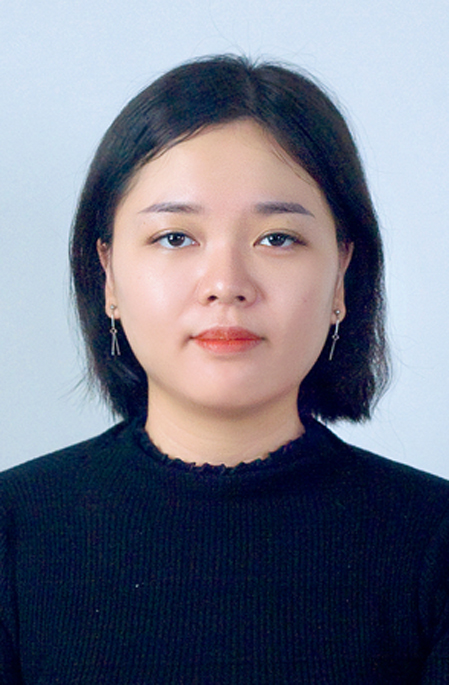 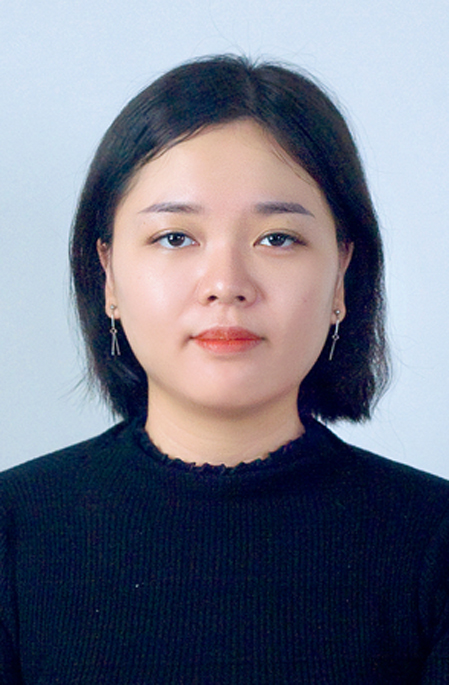 Department of Information SystemFaculty of Information TechnologyNha Trang University02 Nguyen Dinh Chieu St., Nha Trang City, VietnamEDUCATIONSai Gon University, Ho Chi Minh City, VietnamMSc. in Mathematics, 2019.University of Science, Ho Chi Minh City, VietnamB.S. in Mathematics, 2016.TEACHING RESPONSIBILITY  Undergraduate:Linear algebraProbability & Statistics